 «Согласовано»				«Согласовано»				«Утверждаю»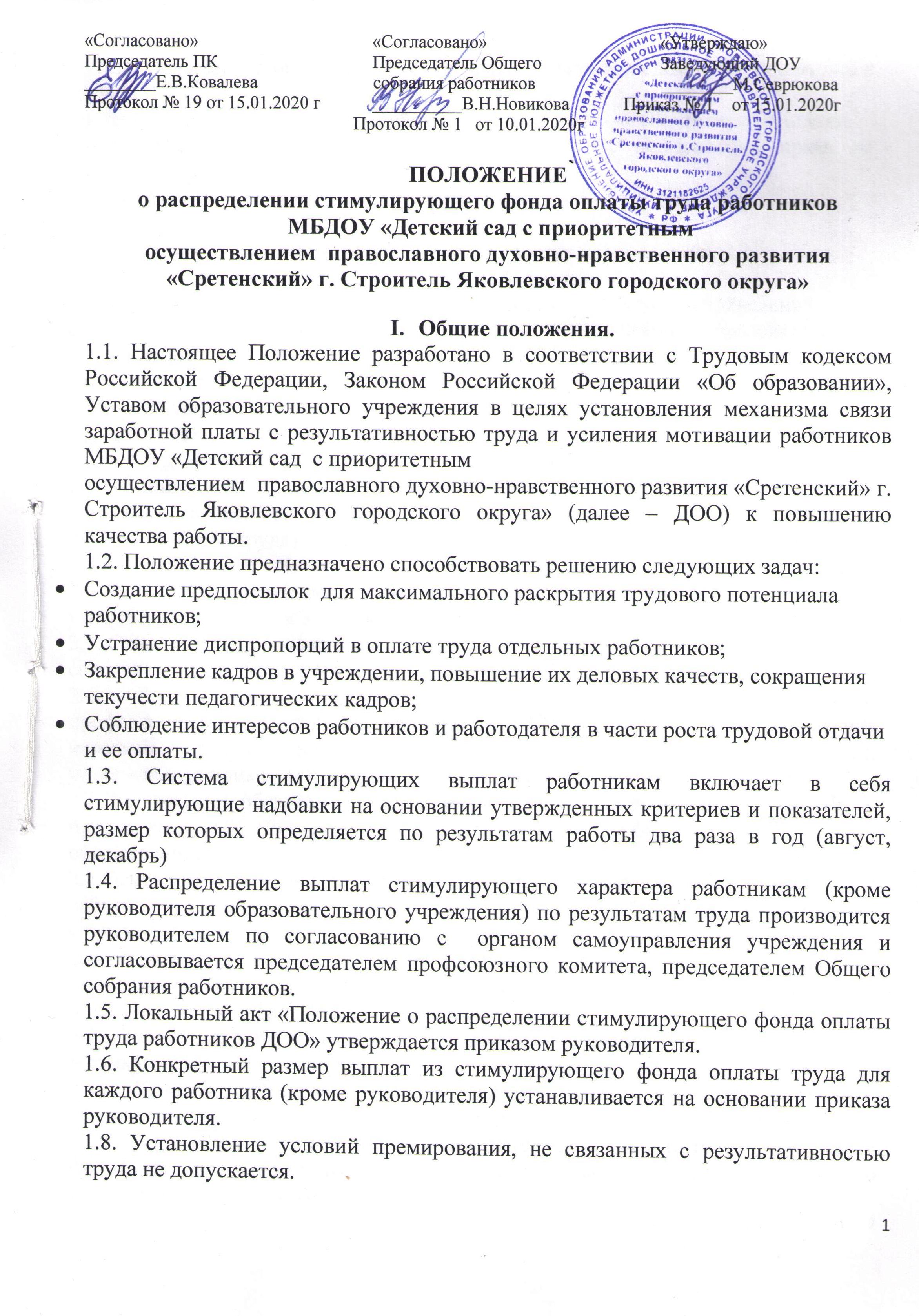 Председатель ПК			Председатель Общего			Заведующий ДОУ________Е.В.Ковалева	             собрания работников		             ________М.СеврюковаПротокол № 19 от 15.01.2020 г	__________В.Н.Новикова            Приказ № 1    от 15.01.2020г                                                            Протокол № 1   от 10.01.2020гПОЛОЖЕНИЕо распределении стимулирующего фонда оплаты труда работников МБДОУ «Детский сад с приоритетным осуществлением  православного духовно-нравственного развития «Сретенский» г. Строитель Яковлевского городского округа» Общие положения.1.1. Настоящее Положение разработано в соответствии с Трудовым кодексом Российской Федерации, Законом Российской Федерации «Об образовании», Уставом образовательного учреждения в целях установления механизма связи заработной платы с результативностью труда и усиления мотивации работников МБДОУ «Детский сад  с приоритетным осуществлением  православного духовно-нравственного развития «Сретенский» г. Строитель Яковлевского городского округа» (далее – ДОО) к повышению качества работы.1.2. Положение предназначено способствовать решению следующих задач:Создание предпосылок  для максимального раскрытия трудового потенциала работников;Устранение диспропорций в оплате труда отдельных работников;Закрепление кадров в учреждении, повышение их деловых качеств, сокращения текучести педагогических кадров;Соблюдение интересов работников и работодателя в части роста трудовой отдачи и ее оплаты.1.3. Система стимулирующих выплат работникам включает в себя стимулирующие надбавки на основании утвержденных критериев и показателей, размер которых определяется по результатам работы два раза в год (август, декабрь)1.4. Распределение выплат стимулирующего характера работникам (кроме руководителя образовательного учреждения) по результатам труда производится руководителем по согласованию с  органом самоуправления учреждения и согласовывается председателем профсоюзного комитета, председателем Общего собрания работников.1.5. Локальный акт «Положение о распределении стимулирующего фонда оплаты труда работников ДОО» утверждается приказом руководителя.1.6. Конкретный размер выплат из стимулирующего фонда оплаты труда для каждого работника (кроме руководителя) устанавливается на основании приказа руководителя.1.8. Установление условий премирования, не связанных с результативностью труда не допускается.1.9. Выплаты могут быть сняты без предварительного уведомления работника в случае:                                                                                                                        - истечения срока (или периода работы), на который была установлена выплата;- при переходе работника на другую должность, не дающую права на установленную выплату;- при письменном отказе работника от установленной выплаты.II. Порядок установления размера выплат из стимулирующей                        части фонда оплаты труда работников.2.1.Настоящее положение устанавливает критерии и порядок распределения стимулирующей части заработной платы работников образовательного учреждения.2.2. Стимулирующие выплаты всем работникам устанавливаются в том случае, если работник  проработал в данном учреждении не менее одного  месяца. В случае перевода работника на другую должность, работник в праве рассчитывать на доплаты за все баллы, полученные за прошедший период. 2.3. Выплаты стимулирующего характера устанавливаются работнику с учетом критериев, позволяющих оценить результативность и качество его работы (эффективность труда), предусмотренных перечнем критериев эффективности труда (Приложение   № 1 ).2.4. Расчет стимулирующей части заработной платы сотрудников Учреждения утверждается приказом заведующего Учреждения.2.5. Стимулирующие выплаты сотрудникам Учреждения производятся в соответствии с набранными баллами и не носят обязательного характера.2.6. Для проведения активной внешней оценки результативности профессиональной деятельности работников в учреждении создается специальная комиссия (по распределению стимулирующей части фонда оплаты труда), утвержденная приказом руководителя образовательного учреждения.2.7.В комиссию обязательно включаются представители администрации ДОО, председатель ПК ДОО, педагогические и другие работники учреждения и общественности.2.8.Основанием для оценки результативности профессиональной деятельности работников служит оценочный лист, представляемый работниками на комиссию. Оценочный лист в электронном виде или на бумажных носителях заполняется работником самостоятельно в соответствии с логикой отражения результатов его профессиональной деятельности, на основе утверждаемых настоящим положением  критериев и содержит самооценку его труда.2.9. Каждый показатель результата деятельности работника оценивается в баллах и суммируется.2.10. Данные оценочного листа позволяют оценить ключевые показатели эффективности работы работников, их вклад в развитие системы образования.Основанием для предоставления вознаграждения из стимулирующей части фонда оплаты труда является результативность деятельности работников по следующим направлениям:осуществление на высоком уровне воспитательно-образовательной работы с детьми, сохранение и укрепление физического и психического здоровья;развитие творческих способностей детей (качественная подготовка к конкурсам, выставкам, фестивалям и т.д.);активное участие в инновационной деятельности;                                                      разработка и внедрение  новых эффективных образовательных программ, методик и технологий, проектов;разработка и издание авторской учебно-методической литературы, наглядных пособий и т.д.;обобщение и предъявление своего опыта (активное участие в научно-практических конференциях, педагогических чтениях, семинарах и т.п.);выполнения качественных показателей работы.2.11. Итоговые полугодовые оценочные листы рассматриваются на заседании комиссии. Результаты оформляются в баллах за каждый показатель результативности.2.12.Комиссия проверяет объективность данных, на основании всех материалов мониторинга, на их основе дает собственную оценку профессиональной деятельности работников с занесением ее в итоговый оценочный лист за отчетный период с указанием баллов по каждому работнику и утверждает на своем заседании.2.13. Решение комиссии принимается на основе открытого голосования путем подсчета простого большинства голосов при условии присутствия на заседании комиссии не менее половины ее членов.2.14. Результаты работы комиссии оформляются протоколами за подписью председателя и секретаря.2.15. Работники образовательного учреждения имеют право присутствовать на заседании комиссии и давать пояснения.2.16. Оценочный лист, завершающийся итоговым баллом работника, подписывается всеми членами комиссии, доводится для ознакомления под роспись работнику, передается в орган самоуправления учреждения. 2.17. По истечении 10 дней решение комиссии об утверждении итогового оценочного листа вступает в силу.2.18. Конкретный размер премиальных выплат определяется исходя из суммы набранных работником баллов и цены одного балла.2.19. Стимулирующие выплаты по результатам труда согласовываются по представлению руководителя учреждения на Управляющем совете ДОО, обеспечивающим демократический, государственно-общественный характер управления. 2.20. Руководитель учреждения представляет Управляющему совету аналитическую информацию (итоговый оценочный лист) о показателях деятельности работников, являющихся основанием для их стимулирования.2.21. Управляющий совет принимает решение о стимулировании работников ДОО. Решение Управляющего совета считается правомочным, если на его заседании присутствовало более половины его членов и за решение проголосовало более половины присутствующих путем открытого голосования. Решение Управляющего совета оформляется протоколом. На основании протокола  Управляющего совета , заведующий издает приказ  об утверждении размеров стимулирующих выплатах работникам на соответствующий период с указанием периодичности выплаты (единовременно или ежемесячно в течение соответствующего периода).2.22. Стимулирование производится согласно отработанному времени.            2.23. Выплаты стимулирующего характера производятся на ставку по основной должности и не выплачиваются  работникам-совместителям.III. Порядок подачи и рассмотрения апелляций на результаты оценки.3.1. В случае несогласия работника с оценкой результативности его профессиональной деятельности, данной Управляющим советом, он вправе в течение 5 дней с момента ознакомления с оценочным листом подать апелляцию, а комиссия обязана принять обоснованное письменное заявление  работника о его несогласии с оценкой результативности его профессиональной деятельности. Основанием для подачи такого заявления работником может быть только факт (факты) нарушения установленных настоящим Положением норм, а также технические ошибки при работе с текстами, таблицами, цифровыми данными и т.п.) апелляции работников по другим основаниям комиссией не принимаются и не рассматриваются.3.2. Комиссия обязана осуществить проверку обоснованности заявления работника, дать ему обоснованный ответ по результатам проверки в течение 5 дней после принятия заявления работника. В случае установления в ходе проверки факта нарушения норм настоящего Положения, повлекшего ошибочную оценку профессиональной деятельности работника, выраженную в оценочных баллах, комиссия принимает меры для исправления допущенного ошибочного оценивания.IV. Порядок лишения (уменьшения) стимулирующих выплат4.1. Выплаты стимулирующего характера могут быть снижены или полностью сняты в случае:- за нарушение Устава Учреждения;- за нарушение Правил внутреннего трудового распорядка Учреждения;- за нарушение должностных инструкций, инструкций по охране жизни и здоровья воспитанников, инструкций по охране труда;-за нарушение трудовой дисциплины;- за нарушение корпоративной этики;- при наличии обоснованных обращений родителей, сотрудников по поводу конфликтных   ситуаций;- при невыполнении в полном объеме должностных обязанностей;- при наличии дисциплинарных замечаний (выговоров).4.2. Решение о лишении и уменьшении выплат стимулирующего характера устанавливается приказом заведующей на основании решения Управляющего совета.V.Организация деятельности  Экспертной Комиссии5.1. Комиссия создается, реорганизуется и ликвидируется решением Общего собрания  коллектива.5.2. Состав Комиссии в количестве 5 человек избирается на Общем собрании  работников простым большинством голосов.5.3. Работу Комиссии возглавляет председатель, который организует и планирует работу Комиссии, ведёт заседания, контролирует выполнение принятых решений. 5.4. Секретарь Комиссии поддерживает связь и своевременно передаёт всю информацию членам Комиссии, ведёт протоколы заседаний, оформляет итоговый оценочный лист, выдаёт выписки из протоколов и (или) решений, ведёт иную документацию Комиссии.5.5. Заседания Комиссии проводятся 1 раз в полугодие . 5.6. Заседание Комиссии является правомочным, если на нём присутствует не менее 2/3 её членов. Решение Комиссии принимается простым большинством голосов от общего количества присутствующих на заседании. Каждый член Комиссии имеет один голос. В случае равенства голосов голос председателя является решающим. 5.7. Все решения Комиссии оформляются протоколом, который подписывается председателем и секретарём.VI.Заключительные положения6.1. Настоящее Положение разработано на основе и в соответствии с Уставом Учреждения и не должно противоречить ему.6.2. В случае расхождения пунктов настоящего Положения и Устава применяются соответствующие положения Устава.6.3. Настоящее Положение вступает в силу с момента его принятия Общим собранием работников и утверждения заведующей и действует до принятия нового. 6.4. Изменения и дополнения в настоящее Положение могут быть внесены на основании решения общего собрания работников.   Приложение № 1Критерии позволяющие оценить результативность и качествоработы (эффективность труда) работников  дошкольных образовательных учреждений для определения надбавок и доплат.1 квалификационная группа «Педагогический персонал»  (воспитатель, старший воспитатель, инструктор по физической культуре ,музыкальный руководитель, педагог-психолог)2  квалификационная группа «Учебно – вспомогательный персонал»Критерии оценки по должности старший воспитатель.Ф.И.О.Дата                        ИТОГО:__________балловФ.И.О.____________________________________подпись_________________Критерии оценки по должности воспитатель.Ф.И.О.Дата                        ИТОГО:__________балловФ.И.О.____________________________________подпись________________Критерии оценки по должности педагог-психологФ.И.О.ДатаИТОГО:___________балловФ.И.О.____________________________________подпись_________________Критерии оценки по должности музыкальный руководительФ.И.ОДата.ИТОГО:_______________ балловФ.И.О.____________________________________подпись_________________Критерии оценки по должности «Инструктор по физической культуре»Ф.И.О.Дата.ИТОГО:_______________ балловФ.И.О.____________________________________подпись_________________«Учебно-вспомогательный персонал»Критерии оценки по должности «Уборщик служебных помещений»ДатаФ.И.О. ___________                              подпись___________________________Критерии оценки по должности «Делопроизводитель»Ф.И.О. _____________                            подпись_______________________Критерии оценки по должности «Заведующий хозяйством»ДатаФ.ИО. _______________                                 подпись_____________________Критерии оценки по должности «Сторож»ДатаФ.И.О. __________________                    подпись___________________________Критерии оценки по должности «Дворник»ДатаФ.И.О. _______________________________подпись___________________________Критерии оценки по должности  «Оператор газовой котельной»ДатаФ.И.О.__________________________ подпись_____________________Критерии оценки по должности  «Младший воспитатель»ДатаИтогоФ.И.О                                    подпись_________Критерии оценки по должности  «Повар»Дата Итого:Ф.И.О.______________________подпись______________________Критерии оценки по должности  «Рабочий по стирке и ремонту белья»ДатаИтого:Ф.И.О.______________________подпись______________________Критерии оценки по должности  «Подсобный рабочий»ДатаИтого:Ф.И.О.                                                     подпись_____________Критерии оценки по должности  «Кастелянша»ДатаИтого:Ф.И.О.                                                      подписьКритерии по должности «Вахтер»ДатаФ.И.О.                                                      подпись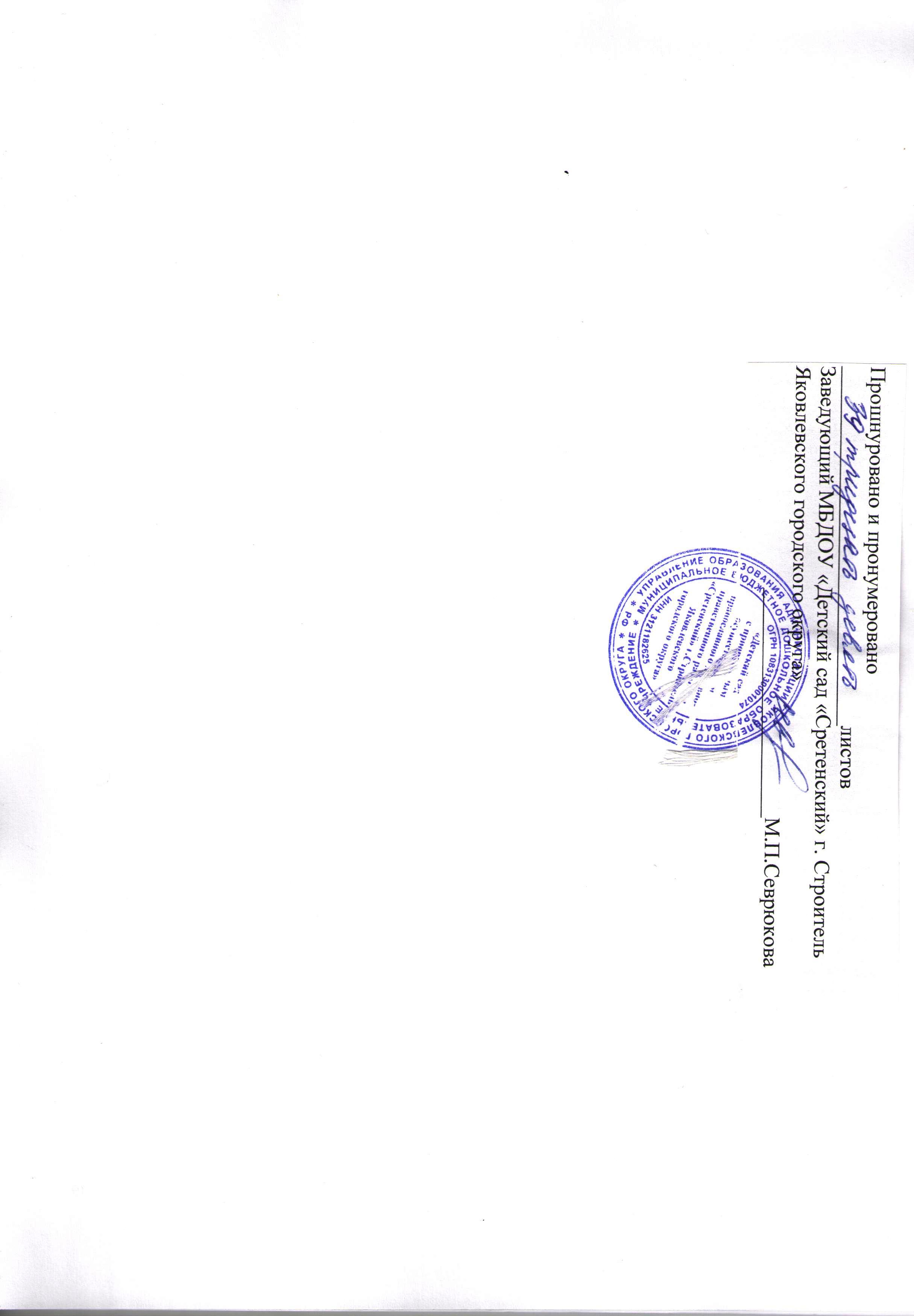 №п/пПоказателиБаллПримечаниеОбоснованиеРабота по обобщению педагогического опыта старшего воспитателяВыступление в ДОУ из опыта работы -1Опыт обобщен на уровне ДОУ -2Опыт обобщен на  муниципальном уровне -5Региональный-10Руководство ГМО, РМО, МО, творческими группамиНа муниципальном уровне-4На региональном уровне-5Методическое сопровождение материалов деятельности ДОУ или отдельных педагогов на конкурсах, конференциях, семинарахНа региональном  уровне-4На федеральном уровне-5Участие в инновационной деятельностиНа региональном  уровне-4На федеральном уровне- 5 б.Профессиональная педагогическая активность:Участие в научно-практических конференциях, педчтениях, творческих группах, в работе ГМО, РМО, МО, секций, педсоветовВыступление на муниципальном уровне-3Выступление на  региональном уровне-4Выступление на  всероссийском уровне-5Публикации авторских материалов в сборниках, методических изданиях.Оценивается одна статья по наивысшему уровню + 1 балл если есть еще статьи или материалы на сайте ДОУ мак. кол-во баллов – 6 б.Материалы размещены на сайте ДОУ-1 б.Материалы размещены в СМИ, на Всероссийских Интернет-порталах-2 б.Материалы размещены в муниципальных методических изданиях-3 б.Материалы размещены в региональных, всероссийских специализированных профессиональных периодических и методических изданиях-5 б.Разработка электронных образовательных ресурсов на сайте ОГАОУ ДПО «БелИРО»    в разделах «Портфель уроков», «Виртуальный методический кабинет», в облачной интернет-платформе «Московская электронная школа»    размещенного материала.Разработаны и размещены 1 ЭОР -2б.При наличии 2х и более размещенных материалов  +1 балл за каждыйОрганизация взаимодействия ДОУ с научными, образовательными, социальными институтамиСистемное взаимодействие с учетом особенности вида ДОУ-3Реализация совместных программ, проектов, мероприятий-4Наличие сетевых форм реализации образовательных программ-5Участие в разработке и реализации проектов по образовательной деятельностиЧлен рабочей группы по проекту ДОУ-2Член двух и более рабочих групп по проектам ДОУ-3Руководитель проекта на уровне ДОУ-4Член рабочей группы в рамках муниципального проекта-5Разработка комплекса учебно-методических материалов (авторская программа, дидактический материал).Наличие авторской программы- 5б.Наличие авторского дидактического материала-3б.Работа с кадрамиЭффективность деятельности по аттестации педагогов на квалификационные категорииИмеют категории  менее 45%  педагогов-2Имеют категории  45- 50% педагогов-3бИмеют категории    51% -60%  -педагогов-4бИмеют категории  свыше 61%  -педагогов-5бНаличие и выполнение перспективного плана прохождения педагогами ДОУ курсовой подготовки (за 5 лет)Курсовую подготовку прошли менее 60% педагогов-2Курсовую подготовку прошли 60-79% педагогов-3Курсовую подготовку прошли 80-99% педагогов-4Курсовую подготовку прошли 100% педагогов-5Изучение и обобщение актуального педагогического опыта педагогов.Внесение АПО в банк данных на муниципальном уровне-5Внесение АПО в банк данных на  региональном  уровне-10( баллы действую на три на 3 года)Оснащённость ДОУ учебно-методическими  материалами в соответствии с ФГОС и реализуемыми программамиИмеется частичное соответствие ФГОС-2Соответствует ФГОС, но имеются замечания-3В основном соответствует ФГОС и реализуемым программам -4Полная оснащённость ДОУ учебно-методическими материалами-5Обеспечение информационной открытости деятельности ДОУИмеются замечания по содержанию сайта и его обновлению-3Сайт отвечает требованиям, регулярно обновляется-4Организовано участие ДОУ в независимой оценке качества деятельности-5Наличие достижений детей и педагогического коллектива ДОУ в конкурсах, соревнованиях, грантах различного уровняУчастие на уровне ДОУ- 1 б.Муниципальный уровеньзвание победителя -3 б.призёра-2 б.лауреата – 1 б.Региональныйзвание победителя -5 б.призёра-4 б.лауреата – 2 б.(за каждого воспитанника / педагога баллы суммируются)Качество работы по развитию вариативных форм дошкольного образованияОрганизация деятельности групп по присмотру и уходу за детьми-3Организация деятельности консультативного центра помощи родителям детей при семейном воспитании -4Наличие групп кратковременного пребывания с реализацией образовательных программ-5Поощрения за профессиональные достижения.Имеет поощрения на уровне учреждения-2 б.Имеет поощрения муниципального уровня-3б.  (в течение года)Имеет поощрения всероссийского  или регионального уровня-4б.(в течение года)Имеет награды всероссийского уровня, отраслевые награды (независимо от срока)-5б.Ставим за одну грамоту по наивысшему баллу.Владение информационно-технологическими  компетентностями. Участие в общественно значимой деятельностиВедение сайта МБДОУ «Детский сад «Сретенский»Ведение документации по оформлению компенсации части родительской оплаты , документов детей из ГКППрофсоюзПо согласованию с комиссиейИТОГО:№ п/пПоказателибаллыПримечаниеОбоснование1.Организация развивающей  предметно-пространственной среды группы в соответствии с ФГОССоответствует программным и возрастным особенностям с частичными рекомендациями -1б.Соответствует программным и возрастным особенностям-2б.Осуществляется творческий подход, реализация инновационных технологий-3б.Осуществляется творческий подход, реализация инновационных технологий, имеется комплект УМК по программе – 5б.Приказ по итогам подготовки к новому учебному году.2.Безопасная организация жизнедеятельности воспитанников отсутствие травматизма воспитанников2 б.3.Уровень удовлетворенности родителей воспитанников качеством образовательной услугирезультаты мониторинга (анкетирования, социологического опроса), наличие позитивных отзывов (наличие анкет в мае, декабре)2 б.4.Участие в инновационной деятельностиНа уровне ДОУ-2 б.На уровне района-3 б.На уровне региона-4 б.На федеральном уровне- 5 б.5.Работа по обобщению педагогического опытаВыступление в ДОУ из опыта работы -1 б.Опыт обобщен на уровне ДОУ -2 б.Опыт обобщен на  муниципальном уровне -5 б.Региональный-10 б. ( баллы действую на три на 3 года)6.Наличие -  публикаций - печатных изданийОценивается одна статья по наивысшему уровню + 1 балл если есть еще статьи или материалы на сайте ДОУ мак. кол-во баллов – 6 б.Материалы размещены на сайте ДОУ-1 б.Материалы размещены в СМИ, на Всероссийских Интернет-порталах-2 б.Материалы размещены в муниципальных методических изданиях-3 б.Материалы размещены в региональных, всероссийских специализированных профессиональных периодических и методических изданиях-5 б.7.Участие в разработке и реализации проектов по образовательной деятельностиЧлен двух и более рабочих групп по проектам ДОУ-2 б.Руководитель проекта на уровне ДОУ-3Член рабочей группы в рамках муниципального проекта-4 б.8.Профессиональная деятельность на уровне ДОО, муниципальном уровненаставничество по пед. практике (если квалификация имеется 2б, если нет 1 балл)9.Наличие звания победителя «Воспитатель года»Участие в конкурсе-3бЛауреат на муниципальном уровне-4бПобедитель на муниципальном уровене-5бУчастие, лауреат на региональном уровне-6 б.Победитель на региональном уровне -10б( баллы действую на три на 3 года)10.Участие воспитателя в профессиональных конкурсах, организуемых при поддержке органов управления образованиемПобеды (1-3 место) в конкурсе на уровне ДОУ-1 б.Победы (1-3 место) в конкурсе на муниципальном уровне-3 б.Участие в конкурсах регионального уровня по направлениям профессиональной деятельности-4 б.Победы, призовые места, лауреатство в очных конкурсах регионального или всероссийского уровней-5 б.Оценивается по наивысшему при наличии 2х и более  выступлений на муниципальном, региональном или всероссийском уровне +1 балл за каждое 11.Результативность участия детей в детских конкурсах, проводимых при поддержке федеральных, региональных, муниципальных органов управления в сфере образованияУчастие на уровне ДОУ- 1 б.Муниципальный уровеньзвание победителя -3 б.призёра-2 б.лауреата – 1 б.Региональныйзвание победителя -5 б.призёра-4 б.лауреата – 2 б.(за каждого воспитанника баллы суммируются)12.Качественная работа по дошкольному образованию, развитию неорганизованных детейработа в ГКП, консультационных Центрах  -10 баллов  воспитатели в группе №1  5 -баллов в группе №2 3 - балла узкие специалисты, ст.воспитатель.13.Организация и проведение мероприятийНа уровне  ДОУ- 3 б.На муниципальном уровне- 4 б.На региональном уровне-5 б.14.Высшее образование5-б.15.Высокий уровень функционирования (посещаемости ДОО детьми)не менее 80% - 4бне менее 70% -3б.не менее 50% -2б.16.Эффективность работы по снижению заболеваемости воспитанниковБаллы ставим, высчитывая средний показатель заболеваемости в группе в сравнении с показателями других групп.до 2- х дней -4 б.от 3-х дней до 12 дней -3 б.от 13-ти дней до 17 дней -2 б.от 17 дней и выше -1 б17.Обеспечение своевременной оплаты родителей за присмотр и уход за ребёнком в ДООдо 5 б.18Уровень сформированности информационно-технологической компетентности педагогаИспользует мультимедийные технологии и образовательные Интернет-ресурсы в воспитательном процессе-2 б.Системно использует мультимедийные и интерактивные технологии. Активно размещает свои материалы на сайте ДОУ-4 б.Системно использует мультимедийные и интерактивные технологии.Является активным членом Интернет- сообщества 5б.19Выступления  на научно-практических конференциях, педчтениях, круглых столах, творческих группах, в работе ГМО, РМО, МО, секций, педсоветовВыступления на уровне ДОУ-1 б.Выступление на муниципальном уровне-2 б.Выступление на  региональном уровне-3 б.Выступление на  всероссийском уровне-5 б.Оценивается по наивысшему при наличии 2х и более  выступлений  на муниципальном,  региональном или всероссийском уровне +1 балл за каждое20Показ педагогической деятельности (проведение мероприятий с детьми, мастер-классов, в том числе в рамках сопровождения педагогической практики студентов)На уровне ДОУ -3 б.на муниципальном уровне-4 б.На региональном уровне  -5 б.(за каждое суммируются баллы)21Разработка комплекса учебно-методических материалов (авторская программа, дидактический материал).Наличие авторской программы- 5б.Наличие авторского дидактического материала-3б.22Разработка электронных образовательных ресурсов на сайте ОГАОУ ДПО «БелИРО»    в разделах «Портфель уроков», «Виртуальный методический кабинет», в облачной интернет-платформе «Московская электронная школа»    размещенного материала.Разработаны и размещены 1 ЭОР -2б.При наличии 2х и более размещенных материалов  +1 балл за каждый23Поощрения за профессиональные достиженияИмеет поощрения на уровне учреждения-2 б.Имеет поощрения муниципального уровня-3б.  (в течение года)Имеет поощрения всероссийского  или регионального уровня-4б.(в течение года)Имеет награды всероссийского уровня, отраслевые награды (независимо от срока)-5б.Ставим за одну грамоту по наивысшему баллу. 24Выполнение работы, не входящей в круг основных обязанностейОтветственный за пожарную безопасность в ДОУ (2б.)Ответственный по ОТ (2б.)Ответственный за ПДД (2б.)Ответственный за оформление выставочных конкурсных работ воспитанников- 2 б.ДНД (3 б. за каждое дежурство)Благоустройство территории 2 б.25Ответственный за тематическую зону на территории и в здании ДОУПо согласованию с комиссией за тематическую зону   от 1 до 10 баллов. Если зон несколько баллы выставляются за каждую.Создание новой зоны на территории, в здании ДОУ, тематической зоны в павильоне- 10 б.Содержание тематической зоны от 1 б. до 5б.№ п/пПоказателибаллыПримечаниеОбоснование1.Организация развивающей  предметно-пространственной среды группы в соответствии с ФГОССоответствует программным и возрастным особенностям с частичными рекомендациями -1б.Соответствует программным и возрастным особенностям-2б.Осуществляется творческий подход, реализация инновационных технологий-3б.Осуществляется творческий подход, реализация инновационных технологий, имеется комплект УМК по программе – 5б.2.Безопасная организация жизнедеятельности воспитанников отсутствие травматизма воспитанников2 б.3.Уровень удовлетворенности родителей воспитанников качеством образовательной услугирезультаты мониторинга (анкетирования, социологического опроса), наличие позитивных отзывов (наличие анкет в мае, декабре)2 б.4.Участие в инновационной деятельностиНа уровне ДОУ-2 б.На уровне района-3 б.На уровне региона-4 б.На федеральном уровне- 5 б.5.Работа по обобщению педагогического опытаВыступление в ДОУ из опыта работы -1 б.Опыт обобщен на уровне ДОУ -2 б.Опыт обобщен на  муниципальном уровне -5 б.Региональный-10 б. ( баллы действую на три на 3 года)6.Наличие -  публикаций - печатных изданийОценивается одна статья по наивысшему уровню + 1 балл если есть еще статьи или материалы на сайте ДОУ мак. кол-во баллов – 6 б.Материалы размещены на сайте ДОУ-1 б.Материалы размещены в СМИ, на Всероссийских Интернет-порталах-2 б.Материалы размещены в муниципальных методических изданиях-3 б.Материалы размещены в региональных, всероссийских специализированных профессиональных периодических и методических изданиях-5 б.7.Участие в разработке и реализации проектов по образовательной деятельностиЧлен двух и более рабочих групп по проектам ДОУ-2 б.Руководитель проекта на уровне ДОУ-3Член рабочей группы в рамках муниципального проекта-4 б.8.Профессиональная активность педагога: работа в ППк и консилиумахчлен комиссий, ППК– 2б.9.Наличие звания победителя «Педагог- психолог года»Участие в конкурсе-3бЛауреат на муниципальном уровне-4бПобедитель на муниципальном уровене-5бУчастие, лауреат на региональном уровне-6 б.Победитель на региональном уровне -10б( баллы действую на три на 3 года)10.Участие педагога- психолога  в профессиональных конкурсах, организуемых при поддержке органов управления образованиемПобеды (1-3 место) в конкурсе на уровне ДОУ-1 б.Победы (1-3 место) в конкурсе на муниципальном уровне-3 б.Участие в конкурсах регионального уровня по направлениям профессиональной деятельности-4 б.Победы, призовые места, лауреатство в очных конкурсах регионального или всероссийского уровней-5 б.Оценивается по наивысшему при наличии 2х и более  выступлений на муниципальном, региональном или всероссийском уровне +1 балл за каждое 11.Качественная работа по дошкольному образованию, развитию неорганизованных детейработа в ГКП- 3 б.в консультационном Центре- 3 б. 12.Организация и проведение мероприятийНа уровне  ДОУ- 3 б.На муниципальном уровне- 4 б.На региональном уровне-5 б.13.Высшее образование5-б.14Результаты социально-психологической адаптации дошкольников к условиям ДОУ По результатам мониторинга адаптации детей к ДОУ:85-100% - с лёгкой и средней степенью адаптации – 5 баллов,75-84%- с лёгкой и средней степенью адаптации – 4 баллов,65-74%- с лёгкой и средней степенью адаптации – 4 баллов15Результаты социально-психологической готовности дошкольников к обучению в школе74% - условная готовность к школе - 3 балла84% - с готовностью и условной готовностью к школе – 4 балла85-100% - с готовностью к школе – 5 б.16Результаты коррекционно-развивающей работы по направлениям деятельности в соответствии с должностной инструкцией при условии охвата не менее 80% от числа нуждающихся в психологической помощиНиже 55% - 0 баллов,55-64% детей с положительной динамикой – 2 балла,65-74% - с положительной динамикой – 3 балла,75-84% - с положительной динамикой -4 балла,85-100%  - с положительной динамикой -5 б,17Реализация программ психолого-педагогического сопровождения детей с ОВЗ и детей-инвалидов:- обучающихся с ОВЗ, инвалидностью; - родителей (законных представителей) детей с ОВЗ, инвалидностью; - педагогов, работающих с ребёнком с ОВЗ, инвалидностью. Реализуется частично – 2 баллаРеализует программы по 1 позиции – 3 балла,Реализует программы по 2 позиции – 4 балла,Реализует программы по 3 позиции – 5 балла18Уровень сформированности информационно-технологической компетентности педагогаИспользует мультимедийные технологии и образовательные Интернет-ресурсы в воспитательном процессе-2 б.Системно использует мультимедийные и интерактивные технологии. Активно размещает свои материалы на сайте ДОУ-4 б.Системно использует мультимедийные и интерактивные технологии.Является активным членом Интернет- сообщества 5б.19Выступления  на научно-практических конференциях, педчтениях, круглых столах, творческих группах, в работе ГМО, РМО, МО, секций, педсоветовВыступления на уровне ДОУ-1 б.Выступление на муниципальном уровне-2 б.Выступление на  региональном уровне-3 б.Выступление на  всероссийском уровне-5 б.Оценивается по наивысшему при наличии 2х и более  выступлений  на муниципальном,  региональном или всероссийском уровне +1 балл за каждое20Показ педагогической деятельности (проведение мероприятий с детьми, мастер-классов, в том числе в рамках сопровождения педагогической практики студентов)На уровне ДОУ -3 б.на муниципальном уровне-4 б.На региональном уровне  -5 б.(за каждое суммируются баллы)21Разработка комплекса учебно-методических материалов (авторская программа, дидактический материал).Наличие авторской программы- 5б.Наличие авторского дидактического материала-3б.22Разработка электронных образовательных ресурсов на сайте ОГАОУ ДПО «БелИРО»    в разделах «Портфель уроков», «Виртуальный методический кабинет», в облачной интернет-платформе «Московская электронная школа»    размещенного материала.Разработаны и размещены 1 ЭОР -2б.При наличии 2х и более размещенных материалов  +1 балл за каждый23Психологическое обеспечениебезопасности образовательной среды образовательной организации.Проводимые  мероприятия по повышению психолого-педагогической компетентности родителей (законных представителей) педагогов имеют:Единичный характер- 1 б., системный характер- 2 б.24Поощрения за профессиональные достиженияИмеет поощрения на уровне учреждения-2 б.Имеет поощрения муниципального уровня-3б.  (в течение года)Имеет поощрения всероссийского  или регионального уровня-4б.(в течение года)Имеет награды всероссийского уровня, отраслевые награды (независимо от срока)-5б.Ставим за одну грамоту по наивысшему баллу. 25Выполнение работы, не входящей в круг основных обязанностейОтветственный за пожарную безопасность в ДОУ (2б.)Ответственный по ОТ (2б.)Ответственный за ПДД (2б.)ДНД (3 б. за каждое дежурство)Благоустройство территории 2 б.26Ответственный за тематическую зону на территории и в здании ДОУПо согласованию с комиссией за тематическую зону   от 1 до 10 баллов. Если зон несколько баллы выставляются за каждую.Создание новой зоны на территории, в здании ДОУ, тематической зоны в павильоне- 10 б.Содержание тематической зоны от 1 б. до 5б.№ п/пПоказателибаллыПримечаниеОбоснование1.Организация развивающей  предметно-пространственной среды группы в соответствии с ФГОС(наличие  нотной библиотеки, фонотеки инструментария для  музицирования,  методическое обеспечение кабинета, музыкальные уголки  в группах)Соответствует программным и возрастным особенностям с частичными рекомендациями -1б.Соответствует программным и возрастным особенностям-2б.Осуществляется творческий подход, реализация инновационных технологий-3б.Осуществляется творческий подход, реализация инновационных технологий, имеется комплект УМК по программе – 5б.2.Безопасная организация жизнедеятельности воспитанников отсутствие травматизма воспитанников2 б.3.Уровень удовлетворенности родителей воспитанников качеством образовательной услугирезультаты мониторинга (анкетирования, социологического опроса), наличие позитивных отзывов (наличие анкет в мае, декабре)2 б.4.Участие в инновационной деятельностиНа уровне ДОУ-2 б.На уровне района-3 б.На уровне региона-4 б.На федеральном уровне- 5 б.5.Работа по обобщению педагогического опытаВыступление в ДОУ из опыта работы -1 б.Опыт обобщен на уровне ДОУ -2 б.Опыт обобщен на  муниципальном уровне -5 б.Региональный-10 б. ( баллы действую на три на 3 года)6.Наличие -публикаций -печатных изданийОценивается одна статья по наивысшему уровню + 1 балл если есть еще статьи или материалы на сайте ДОУ мак. кол-во баллов – 6 б.Материалы размещены на сайте ДОУ-1 б.Материалы размещены в СМИ, на Всероссийских Интернет-порталах-2 б.Материалы размещены в муниципальных методических изданиях-3 б.Материалы размещены в региональных, всероссийских специализированных профессиональных периодических и методических изданиях-5 б.7.Участие в разработке и реализации проектов по образовательной деятельностиЧлен двух и более рабочих групп по проектам ДОУ-2 б.Руководитель проекта на уровне ДОУ-3Член рабочей группы в рамках муниципального проекта-4 б.8.Наличие звания победителя «Воспитатель года»Участие в конкурсе-3бЛауреат на муниципальном уровне-4бПобедитель на муниципальном уровене-5бУчастие, лауреат на региональном уровне-6 б.Победитель на региональном уровне -10б( баллы действую на три на 3 года)9.Участие музыкального руководителя в профессиональных конкурсах, организуемых при поддержке органов управления образованиемПобеды (1-3 место) в конкурсе на уровне ДОУ-1 б.Победы (1-3 место) в конкурсе на муниципальном уровне-3 б.Участие в конкурсах регионального уровня по направлениям профессиональной деятельности-4 б.Победы, призовые места, лауреатство в очных конкурсах регионального или всероссийского уровней-5 б.Оценивается по наивысшему при наличии 2х и более  выступлений на муниципальном, региональном или всероссийском уровне +1 балл за каждое 10.Результативность участия детей в детских конкурсах, проводимых при поддержке федеральных, региональных, муниципальных органов управления в сфере образованияУчастие на уровне ДОУ- 1 б.Муниципальный уровеньзвание победителя -3 б.призёра-2 б.лауреата – 1 б.Региональныйзвание победителя -5 б.призёра-4 б.лауреата – 2 б.(за каждого воспитанника баллы суммируются)11.Качественная работа по дошкольному образованию, развитию неорганизованных детейработа в ГКП, консультационных Центрах  -10 баллов  воспитатели в группе №1  5 -баллов в группе №2 3 - балла узкие специалисты, ст.воспитатель.12.Организация и проведение мероприятийНа уровне  ДОУ- 3 б.На муниципальном уровне- 4 б.На региональном уровне-5 б.13.Высшее образование5-б.14.Уровень сформированности информационно-технологической компетентности педагогаИспользует мультимедийные технологии и образовательные Интернет-ресурсы в воспитательном процессе-2 б.Системно использует мультимедийные и интерактивные технологии. Активно размещает свои материалы на сайте ДОУ-4 б.Системно использует мультимедийные и интерактивные технологии.Является активным членом Интернет- сообщества 5б.15.Выступления  на научно-практических конференциях, педчтениях, круглых столах, творческих группах, в работе ГМО, РМО, МО, секций, педсоветовВыступления на уровне ДОУ-1 б.Выступление на муниципальном уровне-2 б.Выступление на  региональном уровне-3 б.Выступление на  всероссийском уровне-5 б.Оценивается по наивысшему при наличии 2х и более  выступлений  на муниципальном,  региональном или всероссийском уровне +1 балл за каждое16.Показ педагогической деятельности (проведение мероприятий с детьми, мастер-классов, в том числе в рамках сопровождения педагогической практики студентов)На уровне ДОУ -3 б.на муниципальном уровне-4 б.На региональном уровне  -5 б.(за каждое суммируются баллы)17Разработка комплекса учебно-методических материалов (авторская программа, дидактический материал).Наличие авторской программы- 5б.Наличие авторского дидактического материала-3б.18Разработка электронных образовательных ресурсов на сайте ОГАОУ ДПО «БелИРО»    в разделах «Портфель уроков», «Виртуальный методический кабинет», в облачной интернет-платформе «Московская электронная школа»    Разработаны и размещены 1 ЭОР -2б.При наличии 2х и более размещенных материалов  +1 балл за каждый19Поощрения за профессиональные достиженияИмеет поощрения на уровне учреждения-2 б.Имеет поощрения муниципального уровня-3б.  (в течение года)Имеет поощрения всероссийского  или регионального уровня-4б.(в течение года)Имеет награды всероссийского уровня, отраслевые награды (независимо от срока)-5б.Ставим за одну грамоту по наивысшему баллу. 20Выполнение работы, не входящей в круг основных обязанностейОтветственный за пожарную безопасность в ДОУ (2б.)Ответственный по ОТ (2б.)Ответственный за ПДД (2б.)ДНД (5 б. за каждое дежурство)Благоустройство территории 2 б.21Ответственный за тематическую зону на территории и в здании ДОУПо согласованию с комиссией за тематическую зону   от 1 до 10 баллов. Если зон несколько баллы выставляются за каждую.Создание новой зоны на территории, в здании ДОУ, тематической зоны в павильоне-1- 10 б.Содержание тематической зоны от 1 б. до 5б.№ п/пПоказателибаллыПримечаниеОбоснование1.Организация развивающей  предметно-пространственной среды группы в соответствии с ФГОССоответствует программным и возрастным особенностям с частичными рекомендациями -1б.Соответствует программным и возрастным особенностям-2б.Осуществляется творческий подход, реализация инновационных технологий-3б.Осуществляется творческий подход, реализация инновационных технологий, имеется комплект УМК по программе – 5б.2.Безопасная организация жизнедеятельности воспитанников отсутствие травматизма воспитанников2 б.3.Уровень удовлетворенности родителей воспитанников качеством образовательной услугирезультаты мониторинга (анкетирования, социологического опроса), наличие позитивных отзывов (наличие анкет в мае, декабре)2 б.4.Участие в инновационной деятельностиНа уровне ДОУ-2 б.На уровне района-3 б.На уровне региона-4 б.На федеральном уровне- 5 б.5.Работа по обобщению педагогического опытаВыступление в ДОУ из опыта работы -1 б.Опыт обобщен на уровне ДОУ -2 б.Опыт обобщен на  муниципальном уровне -5 б.Региональный-10 б. ( баллы действую на три на 3 года)6.Наличие -  публикаций - печатных изданийОценивается одна статья по наивысшему уровню + 1 балл если есть еще статьи или материалы на сайте ДОУ мак. кол-во баллов – 6 б.Материалы размещены на сайте ДОУ-1 б.Материалы размещены в СМИ, на Всероссийских Интернет-порталах-2 б.Материалы размещены в муниципальных методических изданиях-3 б.Материалы размещены в региональных, всероссийских специализированных профессиональных периодических и методических изданиях-5 б.7.Участие в разработке и реализации проектов по образовательной деятельностиЧлен двух и более рабочих групп по проектам ДОУ-2 б.Руководитель проекта на уровне ДОУ-3Член рабочей группы в рамках муниципального проекта-4 б.8.Наличие звания победителя «Воспитатель года»Участие в конкурсе-3бЛауреат на муниципальном уровне-4бПобедитель на муниципальном уровене-5бУчастие, лауреат на региональном уровне-6 б.Победитель на региональном уровне -10б( баллы действую на три на 3 года)9.Участие инструктора по физической культуре в профессиональных конкурсах, организуемых при поддержке органов управления образованиемПобеды (1-3 место) в конкурсе на уровне ДОУ-1 б.Победы (1-3 место) в конкурсе на муниципальном уровне-3 б.Участие в конкурсах регионального уровня по направлениям профессиональной деятельности-4 б.Победы, призовые места, лауреатство в очных конкурсах регионального или всероссийского уровней-5 б.Оценивается по наивысшему при наличии 2х и более  выступлений на муниципальном, региональном или всероссийском уровне +1 балл за каждое 10.Результативность участия детей в детских конкурсах, проводимых при поддержке федеральных, региональных, муниципальных органов управления в сфере образованияУчастие на уровне ДОУ- 1 б.Муниципальный уровеньзвание победителя -3 б.призёра-2 б.лауреата – 1 б.Региональныйзвание победителя -5 б.призёра-4 б.лауреата – 2 б.(за каждого воспитанника баллы суммируются)11.Качественная работа по дошкольному образованию, развитию неорганизованных детейработа в ГКП- 3 б.в консультационном Центре-  3б.12.Организация и проведение мероприятийНа уровне  ДОУ- 3 б.На муниципальном уровне- 4 б.На региональном уровне-5 б.13.Высшее образование5-б.14.Эффективность работы по снижению заболеваемости воспитанниковБаллы ставим, высчитывая средний показатель заболеваемости в ДОО. Ниже районного уровня-3б15.Уровень сформированности информационно-технологической компетентности педагогаИспользует мультимедийные технологии и образовательные Интернет-ресурсы в воспитательном процессе-2 б.Системно использует мультимедийные и интерактивные технологии. Активно размещает свои материалы на сайте ДОУ-4 б.Системно использует мультимедийные и интерактивные технологии.Является активным членом Интернет- сообщества 5б.16.Выступления  на научно-практических конференциях, педчтениях, круглых столах, творческих группах, в работе ГМО, РМО, МО, секций, педсоветовВыступления на уровне ДОУ-1 б.Выступление на муниципальном уровне-2 б.Выступление на  региональном уровне-3 б.Выступление на  всероссийском уровне-5 б.Оценивается по наивысшему при наличии 2х и более  выступлений  на муниципальном,  региональном или всероссийском уровне +1 балл за каждое17Показ педагогической деятельности (проведение мероприятий с детьми, мастер-классов, в том числе в рамках сопровождения педагогической практики студентов)На уровне ДОУ -3 б.на муниципальном уровне-4 б.На региональном уровне  -5 б.(за каждое суммируются баллы)18Разработка комплекса учебно-методических материалов (авторская программа, дидактический материал).Наличие авторской программы- 5б.Наличие авторского дидактического материала-3б.19Разработка электронных образовательных ресурсов на сайте ОГАОУ ДПО «БелИРО»    в разделах «Портфель уроков», «Виртуальный методический кабинет», в облачной интернет-платформе «Московская электронная школа»    размещенного материала.Разработаны и размещены 1 ЭОР -2б.При наличии 2х и более размещенных материалов  +1 балл за каждый20Поощрения за профессиональные достиженияИмеет поощрения на уровне учреждения-2 б.Имеет поощрения муниципального уровня-3б.  (в течение года)Имеет поощрения всероссийского  или регионального уровня-4б.(в течение года)Имеет награды всероссийского уровня, отраслевые награды (независимо от срока)-5б.Ставим за одну грамоту по наивысшему баллу. 21Выполнение работы, не входящей в круг основных обязанностейОтветственный за пожарную безопасность в ДОУ (2б.)Ответственный по ОТ (2б.)Ответственный за ПДД (2б.)ДНД (3 б. за каждое дежурство)Благоустройство территории 2 б.22Ответственный за тематическую зону на территории и в здании ДОУПо согласованию с комиссией за тематическую зону   от 1 до 10 баллов. Если зон несколько баллы выставляются за каждую.Создание новой зоны на территории, в здании ДОУ, тематической зоны в павильоне- 10 б.Содержание тематической зоны от 1 б. до 5б.Наименование  
     выплатыПоказатели    и критерии  
    оценки эффективности 
 деятельностиНабранные баллы1.Активное участие в общественно значимой деятельностиУчастие в организации семинаров для педагогов-1взаимозаменяемость в связи с производственной необходимостью-2участие  в утренниках-2 субботниках-2 косметическом ремонте-2 в дне города,района-2участие в оформлении территории и здания к новогодним праздникам,-22. Обеспечение сохранности оборудования,  инструментов, содержание имущества в надлежащем состоянии53. За сложность и напряженность работы (в период не погоды)24. За работу без замечаний.5ИТОГО:Наименование  
     выплатыПоказатели    и критерии  
    оценки эффективности 
 деятельностиНабранные баллы1. Активное участие в общественно значимой деятельностиУчастие в организации семинаров для педагогов-1взаимозаменяемость в связи с производственной необходимостью-5участие  в утренниках-2 субботниках-2 косметическом ремонте-2 в дне города,района-2участие в подготовке учреждения к новому учебному году-5украшение территории к конкурсу Зимняяя сказка-52. Отсутствие предписаний, замечаний контролирующих надзорных органов53.Изготовление костюмов и декораций к праздникам54.Участие в организации показа педагогической деятельности55. Ведение тематической зоны на территории ДОУ.56.За активное участие в организации развивающей среды ДОУ.3ИТОГО:Наименование  
     выплатыПоказатели    и критерии  
    оценки эффективности 
 деятельностиНабранные баллыАктивное участие в общественно значимой деятельностиУчастие в организации семинаров для педагогов-1взаимозаменяемость в связи с производственной необходимостью-2участие  в утренниках-2 субботниках-2 очистке территории от снега-2косметическом ремонте-2участие в православных мероприятих-2участие в дне города,района-2участие в подготовке учреждения к новому учебному году-10-152. Отсутствие предписаний, замечаний контролирующих надзорных органов53.За активное участие в организации развивающей среды ДОУ.54.За сдачу отчетов в департамент образования55.За ведение документации медсестры56.За ведение медосмотров сотрудников57.За ведение документации по торгам:-заключение договоров-проведение торгов в электронном маркете55ИТОГО:Наименование  
     выплатыПоказатели    и критерии  
    оценки эффективности 
 деятельностиНабранные баллы1.Активное участие в общественно значимой деятельностивзаимозаменяемость в связи с производственной необходимостью-2участие  в утренниках-2 субботниках-2 косметическом ремонте-2участие в подготовке к новому учебному году-2участие в конкурсе зимняя сказка-22. Обеспечение сохранности оборудования,  инструментов, содержание имущества в надлежащем состоянии23. За сложность и напряженность работы (в период не погоды)24. За выполнение функций плотника и декоратора.2ИТОГО:Наименование  
     выплатыПоказатели    и критерии  
    оценки эффективности 
 деятельностиНабранные баллы1.Активное участие в общественно значимой деятельностиУчастие в организации семинаров для педагогов-1взаимозаменяемость в связи с производственной необходимостью-2участие  в утренниках-2 субботниках-2 косметическом ремонте-2 в дне города,района-22. Обеспечение сохранности оборудования,  инструментов, содержание имущества в надлежащем состоянии53. За сложность и напряженность работы (в период не погоды)24. За работу в теплице.55.За выращивание рассады цветов для клумб ДОУ.5ИТОГО:Наименование  
     выплатыПоказатели    и критерии  
    оценки эффективности 
 деятельностиНабранные баллы1.Активное участие в общественно значимой деятельностивзаимозаменяемость в связи с производственной необходимостью-2участие  в утренниках-2 субботниках-2 косметическом ремонте-2 в дне города,района-2участие в подготовке к новому учебному году-22. Обеспечение сохранности оборудования,  инструментов, содержание имущества в надлежащем состоянии53. За сложность и напряженность работы (в период не погоды)24.  Отсутствие предписаний, замечаний контролирующих надзорных органов2ИТОГО:№ п/пНаименование  
     выплатыПоказатели    и критерии  
    оценки эффективности 
 деятельностиНабранные баллы1.Активное участие в общественно значимой деятельностисеминаров для педагогов-1взаимозаменяемость в связи с производственной необходимостью-2участие  в утренниках-2 субботниках-2 очистке снега-2косметическом ремонте-2 в районных и городских мероприятиях-2в подготовке учреждения к новому учебному году -2к новому году -1-10оценивает заведующий и воспитатель2.Качественное осуществление воспитательных функций1-53.Высокий уровень функционирования посещаемости ДОО детьми(75-80%)не менее 80 % -24.Эффективность работы по снижению заболеваемости воспитанников:(показатель «пропущено 1 ребенком дней по болезни в год» не превышает средний показатель по ДОО и средний городской (районный) показатель)показатель «пропущено 1 ребенком дней по болезни в год» не превышает средний показатель по ДОО и средний городской (районный) показатель-2 5.Результативность работы по профилактике инфекционных заболеваний(отсутствие предписаний, замечаний органов Роспотребнадзора, неудовлетворительных результатов лабораторных исследований)отсутствие предписаний, замечаний органов Роспотребнадзора, неудовлетворительных результатов лабораторных исследований-26.Обеспечение сохранности оборудования,  инструментов, содержание имущества в надлежащем состоянии1-5(по решению комиссии)№ п/пПоказателиПоказатели критерии оценки эффективности деятельностиНабранные баллыОбщие показателиОбщие показателиОбщие показатели1.Активное участие в общественно значимой деятельности(взаимозаменяемость в связи с производственной необходимостью-2участие  в субботниках-2 очистке снега-2 косметическом ремонте,-5в городских и районных мероприятиях-2в мероприятиях ДОУ-2за участие в православных мероприятиях (выпечка) -1-52.Обеспечение сохранности оборудования,  инструментов, содержание имущества в надлежащем состоянии53.Отсутствие предписаний, замечаний контролирующих надзорных органов, заведующего54.Обеспечение диетического питания детей 55.За качество приготовленных блюд1-5 оценивает коллектив ДОО№ п/пПоказателиПоказатели критерии оценки эффективности деятельности,баллыНабранные баллы1.Активное участие в общественно значимой деятельностиУчастие в организации семинаров для педагогов-1взаимозаменяемость в связи с производственной необходимостью-5участие  в утренниках-2 субботниках, в очистке территории от снега-2, косметическом ремонте-2пошив постельного белья-2Участие в подготовке учреждения к новому учебного году-5украшение территории к конкурсу Зимняя сказка-52.Обеспечение сохранности оборудования,  инструментов, содержание имущества в надлежащем состоянии53.Отсутствие предписаний, замечаний контролирующих надзорных органов54.Оперативность выполнения заявок сотрудников, своевременность смены постельного белья в группах55.Качественное содержание  рабочего места56.Изготовление декораций для праздников57.Пошив и ремонт детских костюмов5№ п/пПоказателиПоказатели критерии оценки эффективности деятельностиНабранные баллыОбщие показателиОбщие показателиОбщие показатели1.Активное участие в общественно значимой деятельности(взаимозаменяемость в связи с производственной необходимостью-2участие  в субботниках-2 очистке снега-2косметическом ремонте-2в городских и районных мероприятиях- (участие в спартакиаде)2в мероприятиях ДОУ-2за участие в православных мероприятиях (выпечка) -22.Обеспечение сохранности оборудования,  инструментов, содержание имущества в надлежащем состоянии53.Отсутствие предписаний, замечаний контролирующих надзорных органов, заведующего54.За выполнение поручений заведующего не входящих в должностные обязанности (использование личного транспорта в рабочих целях)5ИТОГО:Наименование  
     выплатыПоказатели    и критерии  
    оценки эффективности 
 деятельностибаллы1. Активное участие в общественно значимой деятельностиУчастие в организации семинаров для педагогов-2взаимозаменяемость в связи с производственной необходимостью-5участие  в утренниках-2 субботниках-2, косметическом ремонте-2пошив постельного белья-2Участие в подготовке учреждения к новому учебного году-5украшение территории к конкурсу Зимняя сказка-52. Отсутствие предписаний, замечаний контролирующих надзорных органо153.Изготовление костюмов и декораций к праздникам54.Участие в организации показа педагогической деятельности55. Ведение тематической зоны на территории ДОУ.56.За активное участие в организации развивающей среды ДОУ.5ИТОГО:№ п/пНаименование  
     выплатыПоказатели    и критерии  
    оценки эффективности 
 деятельности(в баллах)Баллы 1.Активное участие в общественно значимой деятельностивзаимозаменяемость в связи с производственной необходимостью -2 б.участие  в утренниках-2 б. субботниках-2 б. косметическом ремонте-2 б. участие в городских и районных мероприятиях -2 б.2.Качественное осуществление пропускного режимав ДОУот 1 до 5 б.3.Своевременное реагированиена возникающие ЧСот 1 до 5 б.4.Отсутствие жалобсо стороны родителейи сотрудниковот 1 до 5 б.5.Обеспечение сохранности оборудования, инструментов, содержание имущества в надлежащем состоянииот 1 до 5 б.Итого:-